Образац 2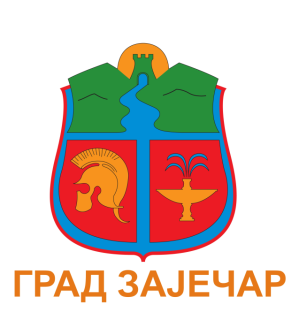 Република СрбијаГРАД ЗАЈЕЧАРПРЕДЛОГ ГОДИШЊЕГ ПРОГРАМАКОЈИМ СЕ ОСТВАРУЈУ ПОТРЕБЕ И ИНТЕРЕСИ ГРАЂАНАУ ОБЛАСТИ СПОРТА КРОЗ ИЗГРАДЊУ, ОПРЕМАЊЕ И ОДРЖАВАЊЕ СПОРТСКИХ ОБЈЕКАТАУ 2017. ГОДИНИНАЗИВ ОРГАНИЗАЦИЈЕ:_____________________АПЛИКАЦИОНИ ФОРМУЛАРДЕО 1ПОДАЦИ О ОРГАНИЗАЦИЈИ ПОДНОСИОЦУ ПРЕДЛОГА ПРОГРАМАНАПОМЕНА: Годишње програме наведене у овом обрасцу подноси Спортски савез града Зајечара, сходно члану 138. став 5. Закона о спорту.ПОДАЦИ О НОСИОЦУ ПРОГРАМАДЕО 21. 	Назив програма2. 	Врста програма (изградња; одржавање – реконструкција, адаптација, санација; опремање)3. 	Износ који се потражује4  	Подаци о спортском објекту који се гради/одржава/опрема:4.1. Назив спортског објекта4.2. Локација – насеље, адреса, број катастарске парцеле и КО4.3. Врста спортског објекта (затворени спортски објекат, отворени спортски објекат, јавни спортски објекат, школски спортски објекат)4.4. Површина спортског објекта (укупна и по деловима)4.5. Категорија спортског објекта према Нацоналној категоризацији спортских објеката4.6. Имовинско-правни статус земљишта / спортског објекта (власник)4.7. Спортске и друге организације које користе спортски објекат4.8. Корисници спортског објекта (број спортиста и број гледалаца, просечна година старости спортиста корисника, број сати коришћења)4.9. Да ли спортски објекат испуњава прописане услове, у складу са Законом о спорту, за обављање спортских активности и делатности на њему (ближе описати испуњеност услова)?4.10. Да ли је спортски објекат уписан у националну евиденцију спортских објеката код Завода за спорт и медицину спорта Републике Србије, у складу са Законом о спорту?4.11. Степен изграђености (%) – код објеката у изградњи4.12. Да ли је урбанистичким условима предвиђена могућност изградње спортског објекта на наведеној локацији?5. 	Циљеви програма (кратак опис инвестиције/програма):5.1. Општи циљеви5.2. Посебни циљеви (сврха програма)6. 	Оправданост и очекивани резултати програма:6.1. Како се програм уклапа у потребе и интересе грађана у области спорта у граду/општини и основне циљеве и приоритете Програма развоја спорта6.2. Циљне групе и процењен број директних и индиректних корисника6.3. Каква је локална и регионална покривеност сличним спортским објектима6.4. Опис резултата – користи које настају као последица успешно изведених активности; утицај на циљне групе6.5. Организације које носилац програма намерава да укључи у реализацију програма7. 	Време реализације програма:7.1. Време (месец и година) почетка реализације7.2. Време завршетка реализације8. 	Подаци о типу/врсти радова (активности)8.1. Спецификација радова/активности8.2. Динамика радова (активности)9. 	Евалуација програма (како ће се пратити реализација програма, укључујући и наменско коришћење средстава, и вршити оцењивање реализације програма; хоће ли евалуација бити унутрашња или спољна):9.1. Како ће се пратити реализација програма?9.2. Како ће се пратити наменско коришћење средстава?9.3. План евалуације – Које ће се процедуре за процену успешности програма користити (са становишта ефикасности, успешности, утицаја, релевантности и одрживости) – ко ће радити евалуацију, када, шта се оцењује и како, који су индикатори успешности реализације циљева?10. 	Одрживост програма10.1. Финансијски аспекти – како ће се објекат финансирати по завршетку програма?10.2. Коме ће припадати „власништво“ над резултатима програма?10.3. На који начин ће се управљати (укључујући и одржавање) изграђеним спортским објектом?10.4. Анализа потенцијалних ризика и препрека за реализацију програма и начини реакције на њих11. 	Буџет програма – план финансирања и трошкови (врста трошкова и висина потребних средстава):11.1. Укупна вредност програма11.2. Износ до сада уложених средстава (из претходних година – код програма који је започет ранијих година)11.3. Износ средстава за завршетак целокупног програма11.4. Нефинансијско учешће11.5. Буџет програма (план финансирања)Потребна средства за реализацију програмаТрошкови за реализацију програма (бруто):11.6. Временски план употребе средстава11.7. Колико је укупно уложено у последњих пет година и из којих извора?12. 	Информације о јавним набавкама које су потребне за спровођење програма13. 	Да ли за планиране активности постоји потребна документацију у складу са законом којим се уређују планирање и изградња објеката (власнички лист, употребна дозвола за постојећи спортски објекат, локацијска дозвола, главни пројекат, грађевинска дозвола, решење којим се одобрава извођење радова на адаптацији или санацији – година издавања, односно прибављања)?14. 	Степен спремности програма15. 	Подаци о опреми која се набавља (код програма опремања спортског објекта)16. 	На који начин ће се у јавности промовисати програм и град Зајечар као давалац средстава17. 	Посебне напоменеДЕО 3ПРИЛОЗИ УЗ ПРЕДЛОГ ПРОГРАМАНосилац програма:Напомена: У прилогу мора бити приложена сва документација којом се доказује испуњеност прописаних услова и критеријума за финансирање програма (предрачун радова; власнички лист за земљиште и објекат; уговор о заједничком улагању; решење о регистрацији; изјава о непостојању законских препрека за добијање програма; локацијска дозвола, грађевинска дозвола или решење којим се одобрава извођење радова на адаптацији или санацији спортског објекта; главни пројекат према закону код изградње објеката; окончана или последња привремена ситуација за извршене радове и извештај надзорног органа – код фазне изградње; други докази).ДЕО 4УПУТСТВА:• Предлог програма треба да прати пропратно писмо у коме се наводе најосновније информације о организацији и предложеном програму (назив, временско трајање, финансијски износ тражених средстава). Пропратно писмо потписује лице овлашћено за заступање организације.• Предлог програма изградње, опремања и одржавања спортског објекта подноси власник земљишта или спортског објекта, уз сагласност власника земљишта, односно спортског објекта (члан 116. став 5. Закона о спорту).• За набавку добара и услуга потребних за реализацију програма мора се планирати спровођење јавне набавке у складу са законом.• Трошкови реализације програма морају бити у оквиру сваке ставке раздвојени на подтрошкове, према врсти, са међузбиром.• Обавезно треба поштовати форму при попуњавању обрасца и ништа не мењати у односу на већ унет текст у обрасцу (немојте брисати, мењати редослед питања и сл.). Програм треба написати тако да се у обрасцу одговара на постављена питања – ништа се не „подразумева“.• Образац треба попунити фонтом ариал 10, без прореда. Једино дозвољено одступање је болд или италик, ако се нађе за потребно.• Образац обавезно потписати плавом хемијском или пенкалом и ставити печат.ИЗЈАВА:1. 	Изјављујем да смо упознати и сагласни да Градско веће није у обавези да одобри и финансира предложени програм.2. 	Изјављујем, под материјалном и кривичном одговорношћу, да су подаци наведени у овом обрасцу и документима поднетим уз овај образац истинити, тачни и веродостојни.3.	 Изјављујем да надлежни орган града Зајечара може сматрати, у складу са Законом о спорту, да је предлог програма повучен уколико се не одазовемо позиву за закључење уговора у року од осам дана од дана позива или не извршимо тражена прецизирања и интервенције у предлогу програма.Место и датум: ____________________М. П.РУКОВОДИЛАЦ ПРОГРАМА 					  ЛИЦЕ ОВЛАШЋЕНО ЗА ЗАСТУПАЊЕПОДНОСИОЦА ПРЕДЛОГА ПРОГРАМАПун називБрој телефонаФаксИ-мејлИнтернет страна (веб страна)Особа за контакт (име, презиме, адреса, мејл, телефон, мобилни телефон)Пун називСкраћени називСедиште и адресаБрој телефонаФаксИ-мејлИнтернет страна (веб страна)Број текућег рачуна и назив и адреса банкеПорески идентификациони бројМатични бројОсоба за контакт (име, презиме, адреса, мејл, телефон, мобилни телефон)Број под којим је спортски објекат уписан у Националну евиденцију спортских објекатаКатегорија спортског објекта у Националној категоризацији спортских објекатаСтицање статуса спортског објекта од националног значајаГодина оснивањаОрган код кога је организација регистрована и регистарски бројДатум одржавања последње седнице СкупштинеУкупни приходи у претходној годиниПланирани приходи у текућој годиниДа ли постоје ограничења у коришћењу имовине и обављању делатности (стечај, ликвидација, забрана обављања делатности)Да ли организација има у току судске и арбитражне спорове (које и вредност спора)Да ли је организација у последње две године правноснажном одлуком кажњена за прекршај или привредни преступ везан за њену делатностДа ли организација има блокаду рачуна, пореске дугове или дугове према организацијама социјалног осигурањаНазив програма који је у претходној години финансиран из јавних прихода, датум подношења извештаја и да ли је реализација програма позитивно оцењенаРуководилац програма (име, презиме, адреса, број телефона, мејл адреса)Укупни трошкови програмаИзнос који се потражује града% укупних трошкова програма који се тражиод градаТип рада – називПланирани износ средстава за извођење радова (активности)1.2.3.ИЗВОРИ ПРИХОДАПланирана средстваГрад  ЗајечарДруге јавне власти (навести који)Сопствена средстваОстали извориУКУПНИ ПРИХОДИВРСТА ТРОШКОВАЈЕД.МЕРЕБРОЈЈЕД.ЦЕНА појединициУКУПНОДиректни трошкови – спецификација потребних радоваДиректни трошкови – спецификација потребних радоваДиректни трошкови – спецификација потребних радоваДиректни трошкови – спецификација потребних радоваДиректни трошкови – спецификација потребних радова1.2.3.Укупни оправдани директни трошковиУкупни оправдани директни трошковиУкупни оправдани директни трошковиУкупни оправдани директни трошковиИндиректни трошкови носиоца програма (максимално 15% од оправданих директних трошкова)Индиректни трошкови носиоца програма (максимално 15% од оправданих директних трошкова)Индиректни трошкови носиоца програма (максимално 15% од оправданих директних трошкова)Индиректни трошкови носиоца програма (максимално 15% од оправданих директних трошкова)Индиректни трошкови носиоца програма (максимално 15% од оправданих директних трошкова)1. зараде запослених 2. остали трошкови Укупни индиректни трошковиУкупни индиректни трошковиУкупни индиректни трошковиУкупни индиректни трошковиУКУПНОУКУПНОУКУПНОУКУПНОБр.Обавезни прилози (у зависности од природе програма)Подносилац(означити X)ГрадНапомене1.пропратно писмо2.копија решења о регистрацији организације3.три примерка обрасца предлога програма4.це-де/флеш са предлогом програма5.изјава да не постоје препреке из члана 119. став 6. и члана 133. став 4. Закона о спорту6.одлука надлежног органа носиоца програма о подношењу предлога програма7.изјава о партнерству попуњена и потписана од стране свих партнера у програму8.власнички лист за земљиште и објекат9.уговор о заједничком улагању10.локацијска дозвола11.грађевинска дозвола или решење којим се одобрава извођење радова на адаптацији или санацији спортског објекта12.главни пројекат према закону код изградње објеката13.окончана или последња привремена ситуација за извршене радове14.извештај надзорног органа – код фазне изградње15.изјава да су обезбеђена финансијска средства за израду и контролу техничке документације, ангажовање стручног надзора, технички преглед и прибављање употребне дозволе, укњижбе и сл.16.Предрачун радоваНеобавезни прилози1.Писмо препоруке